Квест-игра «В поисках сокровищ»для детей старшего дошкольного возрастаАвтор:  Миронова Наталья Павловна, старший воспитатель структурного подразделения детского сада «Колобок» ГБОУ СОШ (ОЦ) с. Челно-Вершины Цель –  способствовать развитию воображения дошкольников, используя современные нетрадиционные методы и приемы, в частности, посредством внедрения в воспитательно-образовательный процесс игровой квест–технологии, способствующей формированию у детей самостоятельного мышления, развитию фантазии и познавательной активности.Задачи:- образовательная — закреплять представления детей о диких животных, местах их обитания; о видах спорта и спортивных принадлежностях.- развивающая  - приобщать дошкольников к восприятию художественной литературы (сказок),  развивать поисковую активность, стремления к новизне;   расширять кругозор, эрудицию.- воспитательная — воспитывать личную  ответственность детей за выполнение задания..Методы и приемы: - практические (игры «Кто где живет?», «Четвертый лишний», «Собери картинку»);-  наглядные (слайды с заданиями);- словесные (обсуждение, рассказы детей, вопросы).Материалы и оборудование:  проектор, экран, презентация игры «В поисках сокровищ», книга «Сказки А. Пушкина», конверты по количеству детей с карточками на спортивную тематику.Сценарий Воспитатель: - Ребята, вы любите играть в компьютерные игры? Какие? (дети обмениваются игровым опытом). А хотите сейчас поиграть? (на экране появляется 1 слайд с видео-заставкой компьютерной игры «В поисках сокровищ»). Как вы думаете, о чем эта игра? (дети высказывают предположения). 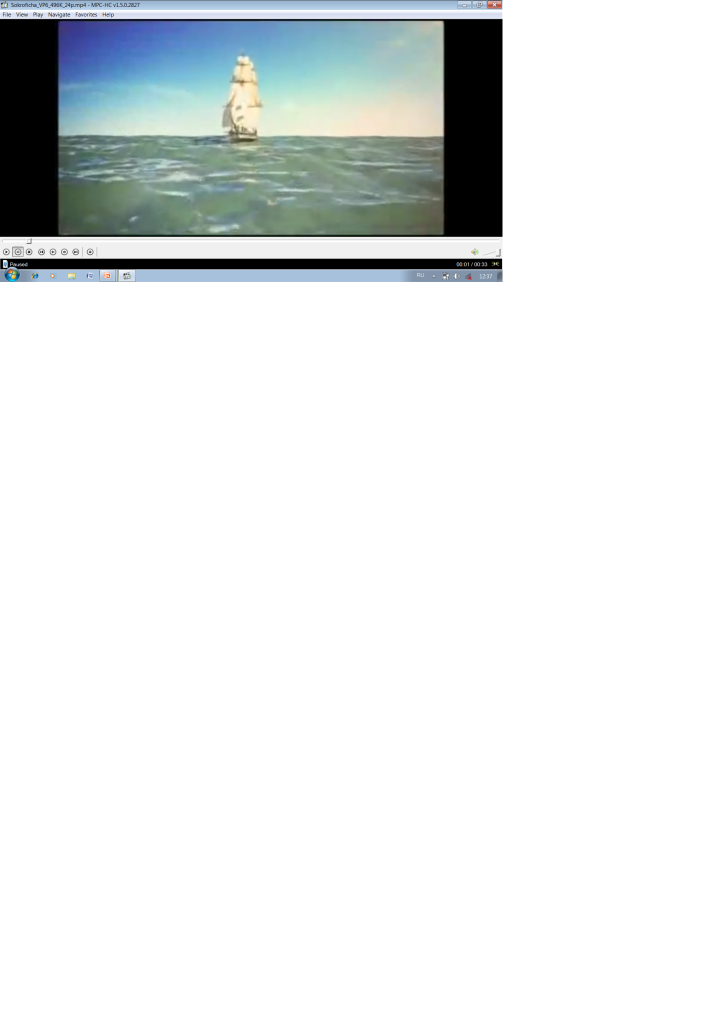 Воспитатель: - Начинаем поиск сокровищ. (на экране появляется 2 слайд с изображением карты, звучит музыка из компьютерной игры «Марио»). А вот карта,  по которой мы сможем найти наши сокровища (дети рассматривают карту, определяют маршрут и остановки).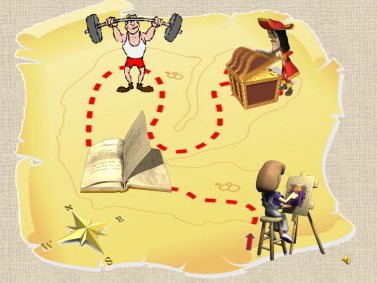 3 слайд – звучит музыка из  «Марио» - первый уровень «Картинная галерея»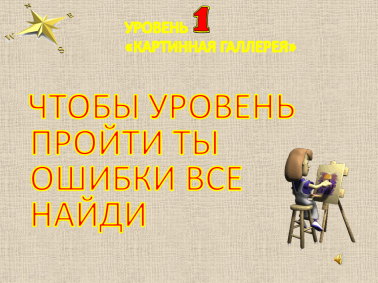 Воспитатель: - А вот и первое задание - Чтобы уровень пройти, ты ошибки все найди.  В картинной галерее нам надо найдите то, что перепутал художник  (4,5,6 слайды – дети находят ошибки – крокодил в Антарктиде, медведь в Джунглях, пингвин – в лесу, аргументируют свои догадки. По нажатию мышкой на ошибку – животное пропадает с картины)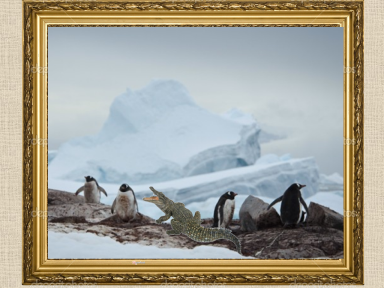 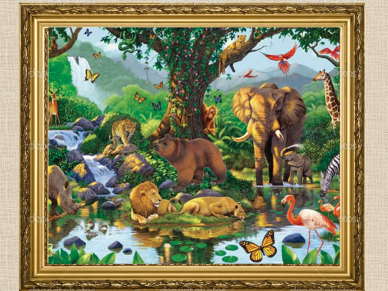 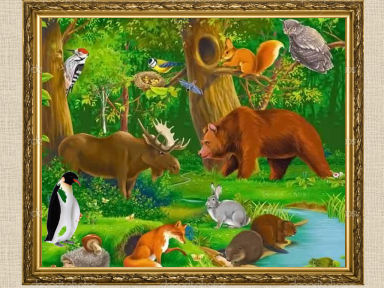 Воспитатель: - Молодцы ребята, первый уровень пройден.7 слайд – звучит музыка из «Марио» -  второй уровень «Книга сказок»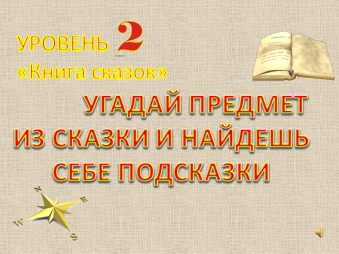 Воспитатель: - Второй уровень привел нас в книгу сказок «Угадай предмет из сказки и найдешь себе подсказки» (8 слайд). Вам нужно назвать сказки, в которых есть любое число. (Когда дети называют сказку,  знак вопроса пропадает и появляется буква) 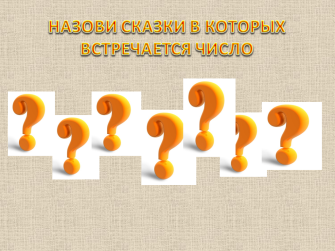 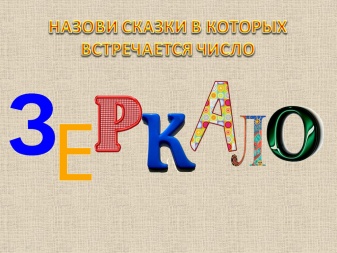  Воспитатель: - Молодцы, получилось слово «зеркало». А вы помните сказку, в которой есть говорящее зеркало? (после ответа появляется 9 слайд с видео отрывка из мультфильма «Сказка о мертвой царевне и семи богатырях).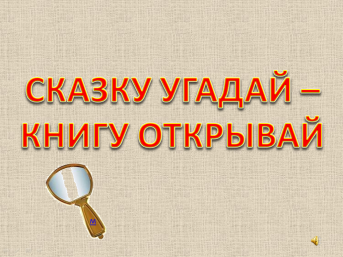 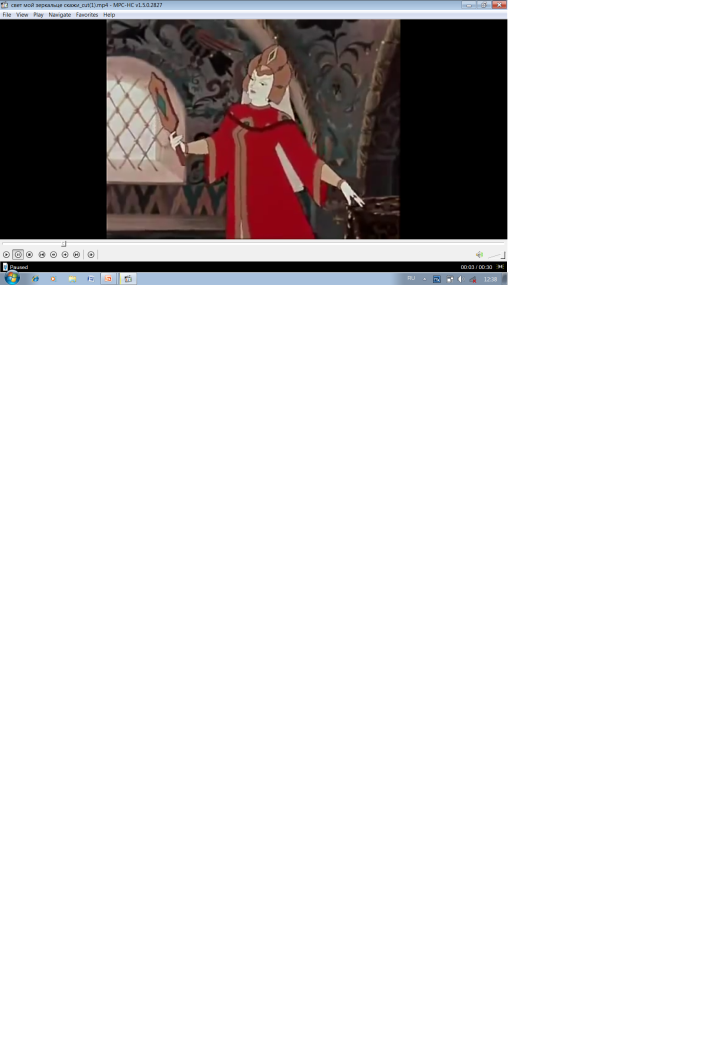 Воспитатель: - Вы отлично справляетесь с заданиями. А сейчас нам надо найти эту сказку в нашей группе (дети находят книгу, а в ней конверты с заданиями).10 слайд – звучит музыка из «Марио» -  третий уровень «Спортивный»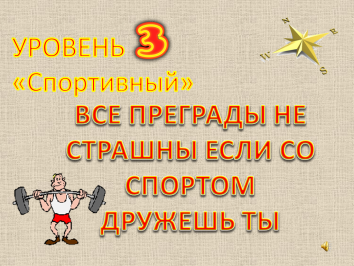 Воспитатель: - Следующий уровень «Спортивный» -  Все преграды не страшны, если со спортом дружишь ты. Ребята, в книге мы нашли конверты, в них задние.  Посмотрите на карточки, в чем тут секрет? (В каждом конверте по 4 карточки с изображением зимних и летних видов спорта, спортивного инвентаря, спортивной одежды, спортсменов и т.п. В серии картин надо определить лишнюю).11 слайд - звучит музыка из «Марио» - четвертый уровень «Угадай-ка»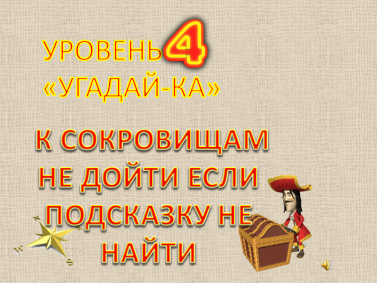 Воспитатель: - Ребята, мы почти у цели, осталось последнее задание. Посмотрите на лишние карточки, на обратной стороне какой-то рисунок. Как понять, что это? (Дети соединяют лишние карточки и получают фотографию части групповой комнаты или раздевалки, спальни).Воспитатель: - Чтобы это значило? Похоже, наши сокровища спрятаны там! (Дети находят подарки).12 слайд – звучит победная музыка – Конец игры.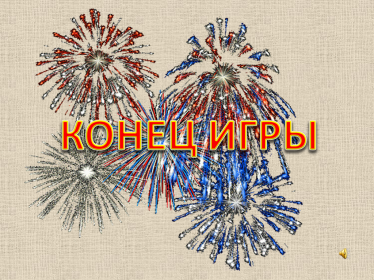 